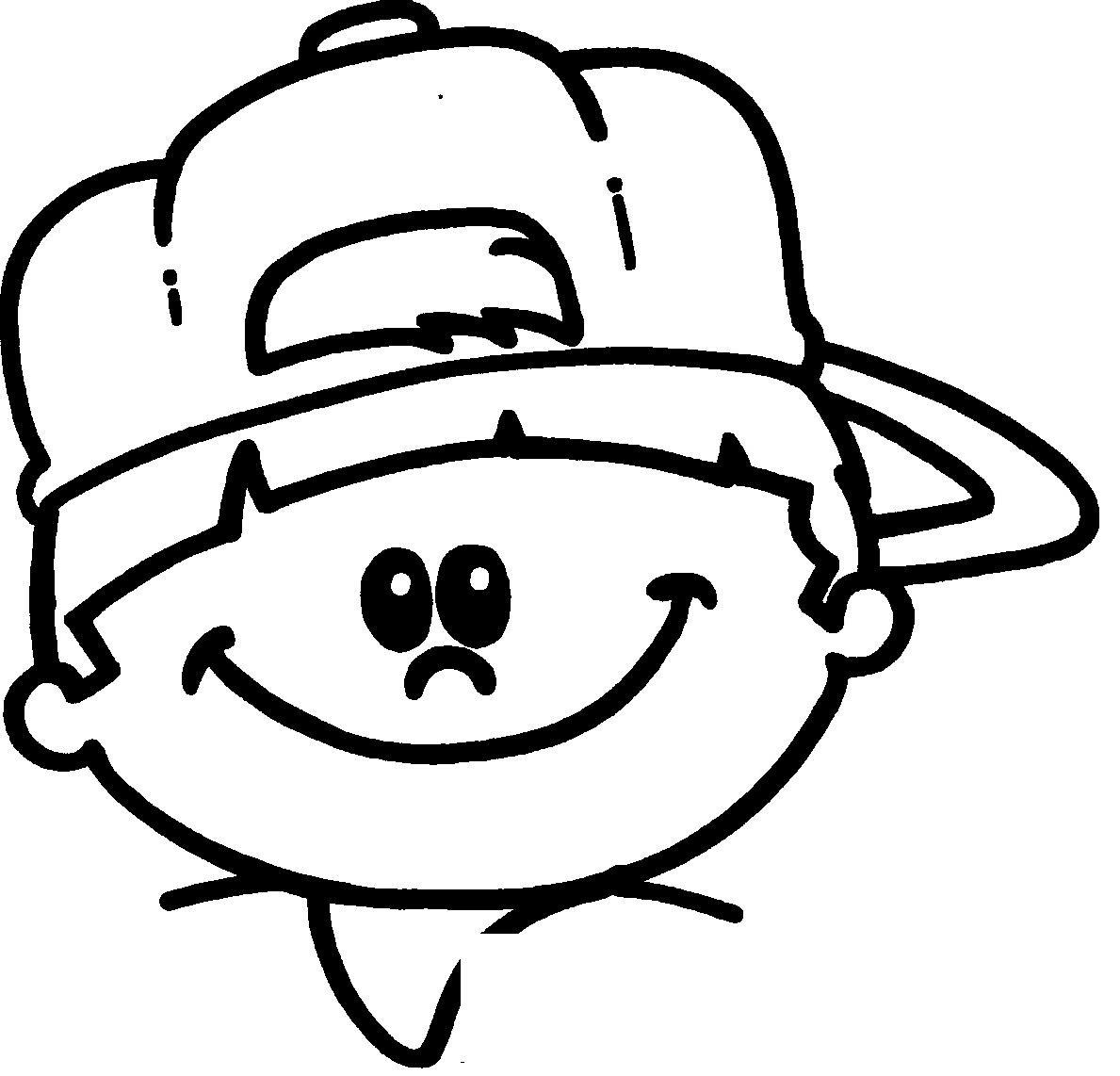 			THE FAMILYBrother (Broder)				-	Hermano  Recorta y pega un “Brother” de una revista.